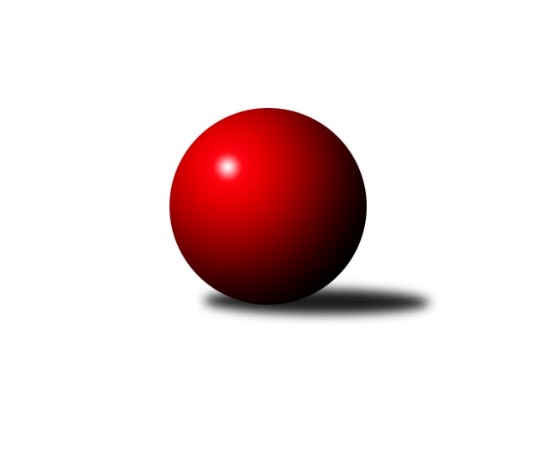 Č.9Ročník 2007/2008	8.6.2024 Krajský přebor OL 2007/2008Statistika 9. kolaTabulka družstev:		družstvo	záp	výh	rem	proh	skore	sety	průměr	body	plné	dorážka	chyby	1.	TJ Kovohutě Břidličná ˝A˝	9	7	1	1	96 : 48 	(57.0 : 51.0)	2393	15	1665	728	33.6	2.	TJ  Krnov ˝B˝	9	7	0	2	89 : 55 	(66.5 : 41.5)	2492	14	1731	761	38.9	3.	SKK Jeseník ˝B˝	9	6	0	3	88 : 56 	(57.0 : 51.0)	2381	12	1651	729	33.9	4.	TJ Horní Benešov ˝C˝	9	6	0	3	78 : 66 	(56.0 : 46.0)	2454	12	1703	751	42.3	5.	KK Zábřeh  ˝C˝	9	5	1	3	76 : 68 	(42.5 : 53.5)	2436	11	1685	752	42.8	6.	TJ Kovohutě Břidličná ˝B˝	9	4	1	4	74 : 70 	(53.0 : 49.0)	2455	9	1696	759	37.3	7.	TJ Sokol Mohelnice	9	4	1	4	70 : 74 	(48.0 : 48.0)	2427	9	1701	727	41.4	8.	SK Olomouc Sigma MŽ	9	4	1	4	70 : 74 	(47.0 : 49.0)	2419	9	1663	756	40.2	9.	KKŽ Šternberk ˝A˝	9	4	0	5	68 : 76 	(47.0 : 55.0)	2469	8	1694	775	40	10.	Spartak Přerov ˝C˝	9	4	0	5	68 : 76 	(46.0 : 44.0)	2435	8	1712	724	38.7	11.	TJ Pozemstav Prostějov	9	3	0	6	69 : 75 	(46.0 : 50.0)	2417	6	1694	723	45.7	12.	TJ Spartak Bílovec ˝A˝	9	3	0	6	60 : 84 	(54.5 : 47.5)	2399	6	1654	745	40.1	13.	TJ Horní Benešov ˝E˝	9	2	0	7	54 : 90 	(43.0 : 65.0)	2366	4	1654	713	46.1	14.	KK Šumperk ˝C˝	9	1	1	7	48 : 96 	(44.5 : 57.5)	2352	3	1661	691	47.4Tabulka doma:		družstvo	záp	výh	rem	proh	skore	sety	průměr	body	maximum	minimum	1.	TJ Kovohutě Břidličná ˝A˝	5	4	0	1	56 : 24 	(34.5 : 25.5)	2339	8	2457	2245	2.	SKK Jeseník ˝B˝	5	4	0	1	54 : 26 	(37.5 : 22.5)	2426	8	2473	2391	3.	SK Olomouc Sigma MŽ	4	3	1	0	44 : 20 	(24.0 : 18.0)	2410	7	2468	2347	4.	KK Zábřeh  ˝C˝	5	3	1	1	46 : 34 	(23.0 : 25.0)	2422	7	2492	2354	5.	TJ  Krnov ˝B˝	4	3	0	1	42 : 22 	(31.0 : 17.0)	2354	6	2369	2320	6.	TJ Horní Benešov ˝C˝	4	3	0	1	38 : 26 	(23.0 : 19.0)	2514	6	2528	2496	7.	Spartak Přerov ˝C˝	5	3	0	2	44 : 36 	(27.0 : 21.0)	2588	6	2668	2540	8.	TJ Kovohutě Břidličná ˝B˝	4	2	1	1	36 : 28 	(24.5 : 23.5)	2311	5	2354	2281	9.	KKŽ Šternberk ˝A˝	5	2	0	3	38 : 42 	(27.5 : 32.5)	2429	4	2497	2359	10.	TJ Spartak Bílovec ˝A˝	5	2	0	3	36 : 44 	(32.5 : 27.5)	2324	4	2382	2258	11.	TJ Pozemstav Prostějov	4	1	0	3	31 : 33 	(19.0 : 23.0)	2438	2	2511	2365	12.	TJ Sokol Mohelnice	4	1	0	3	26 : 38 	(23.0 : 25.0)	2575	2	2636	2543	13.	TJ Horní Benešov ˝E˝	4	1	0	3	26 : 38 	(20.5 : 27.5)	2481	2	2579	2406	14.	KK Šumperk ˝C˝	5	0	0	5	24 : 56 	(21.0 : 33.0)	2444	0	2526	2389Tabulka venku:		družstvo	záp	výh	rem	proh	skore	sety	průměr	body	maximum	minimum	1.	TJ  Krnov ˝B˝	5	4	0	1	47 : 33 	(35.5 : 24.5)	2519	8	2649	2376	2.	TJ Kovohutě Břidličná ˝A˝	4	3	1	0	40 : 24 	(22.5 : 25.5)	2406	7	2487	2327	3.	TJ Sokol Mohelnice	5	3	1	1	44 : 36 	(25.0 : 23.0)	2398	7	2450	2330	4.	TJ Horní Benešov ˝C˝	5	3	0	2	40 : 40 	(33.0 : 27.0)	2469	6	2589	2189	5.	SKK Jeseník ˝B˝	4	2	0	2	34 : 30 	(19.5 : 28.5)	2370	4	2480	2293	6.	KKŽ Šternberk ˝A˝	4	2	0	2	30 : 34 	(19.5 : 22.5)	2479	4	2577	2337	7.	TJ Kovohutě Břidličná ˝B˝	5	2	0	3	38 : 42 	(28.5 : 25.5)	2461	4	2606	2308	8.	KK Zábřeh  ˝C˝	4	2	0	2	30 : 34 	(19.5 : 28.5)	2440	4	2557	2352	9.	TJ Pozemstav Prostějov	5	2	0	3	38 : 42 	(27.0 : 27.0)	2413	4	2571	2287	10.	KK Šumperk ˝C˝	4	1	1	2	24 : 40 	(23.5 : 24.5)	2330	3	2447	2209	11.	TJ Spartak Bílovec ˝A˝	4	1	0	3	24 : 40 	(22.0 : 20.0)	2418	2	2554	2313	12.	Spartak Přerov ˝C˝	4	1	0	3	24 : 40 	(19.0 : 23.0)	2397	2	2575	2254	13.	TJ Horní Benešov ˝E˝	5	1	0	4	28 : 52 	(22.5 : 37.5)	2343	2	2580	2201	14.	SK Olomouc Sigma MŽ	5	1	0	4	26 : 54 	(23.0 : 31.0)	2420	2	2560	2272Tabulka podzimní části:		družstvo	záp	výh	rem	proh	skore	sety	průměr	body	doma	venku	1.	TJ Kovohutě Břidličná ˝A˝	9	7	1	1	96 : 48 	(57.0 : 51.0)	2393	15 	4 	0 	1 	3 	1 	0	2.	TJ  Krnov ˝B˝	9	7	0	2	89 : 55 	(66.5 : 41.5)	2492	14 	3 	0 	1 	4 	0 	1	3.	SKK Jeseník ˝B˝	9	6	0	3	88 : 56 	(57.0 : 51.0)	2381	12 	4 	0 	1 	2 	0 	2	4.	TJ Horní Benešov ˝C˝	9	6	0	3	78 : 66 	(56.0 : 46.0)	2454	12 	3 	0 	1 	3 	0 	2	5.	KK Zábřeh  ˝C˝	9	5	1	3	76 : 68 	(42.5 : 53.5)	2436	11 	3 	1 	1 	2 	0 	2	6.	TJ Kovohutě Břidličná ˝B˝	9	4	1	4	74 : 70 	(53.0 : 49.0)	2455	9 	2 	1 	1 	2 	0 	3	7.	TJ Sokol Mohelnice	9	4	1	4	70 : 74 	(48.0 : 48.0)	2427	9 	1 	0 	3 	3 	1 	1	8.	SK Olomouc Sigma MŽ	9	4	1	4	70 : 74 	(47.0 : 49.0)	2419	9 	3 	1 	0 	1 	0 	4	9.	KKŽ Šternberk ˝A˝	9	4	0	5	68 : 76 	(47.0 : 55.0)	2469	8 	2 	0 	3 	2 	0 	2	10.	Spartak Přerov ˝C˝	9	4	0	5	68 : 76 	(46.0 : 44.0)	2435	8 	3 	0 	2 	1 	0 	3	11.	TJ Pozemstav Prostějov	9	3	0	6	69 : 75 	(46.0 : 50.0)	2417	6 	1 	0 	3 	2 	0 	3	12.	TJ Spartak Bílovec ˝A˝	9	3	0	6	60 : 84 	(54.5 : 47.5)	2399	6 	2 	0 	3 	1 	0 	3	13.	TJ Horní Benešov ˝E˝	9	2	0	7	54 : 90 	(43.0 : 65.0)	2366	4 	1 	0 	3 	1 	0 	4	14.	KK Šumperk ˝C˝	9	1	1	7	48 : 96 	(44.5 : 57.5)	2352	3 	0 	0 	5 	1 	1 	2Tabulka jarní části:		družstvo	záp	výh	rem	proh	skore	sety	průměr	body	doma	venku	1.	KK Šumperk ˝C˝	0	0	0	0	0 : 0 	(0.0 : 0.0)	0	0 	0 	0 	0 	0 	0 	0 	2.	TJ  Krnov ˝B˝	0	0	0	0	0 : 0 	(0.0 : 0.0)	0	0 	0 	0 	0 	0 	0 	0 	3.	SKK Jeseník ˝B˝	0	0	0	0	0 : 0 	(0.0 : 0.0)	0	0 	0 	0 	0 	0 	0 	0 	4.	KK Zábřeh  ˝C˝	0	0	0	0	0 : 0 	(0.0 : 0.0)	0	0 	0 	0 	0 	0 	0 	0 	5.	TJ Spartak Bílovec ˝A˝	0	0	0	0	0 : 0 	(0.0 : 0.0)	0	0 	0 	0 	0 	0 	0 	0 	6.	TJ Horní Benešov ˝C˝	0	0	0	0	0 : 0 	(0.0 : 0.0)	0	0 	0 	0 	0 	0 	0 	0 	7.	KKŽ Šternberk ˝A˝	0	0	0	0	0 : 0 	(0.0 : 0.0)	0	0 	0 	0 	0 	0 	0 	0 	8.	TJ Kovohutě Břidličná ˝A˝	0	0	0	0	0 : 0 	(0.0 : 0.0)	0	0 	0 	0 	0 	0 	0 	0 	9.	TJ Sokol Mohelnice	0	0	0	0	0 : 0 	(0.0 : 0.0)	0	0 	0 	0 	0 	0 	0 	0 	10.	TJ Pozemstav Prostějov	0	0	0	0	0 : 0 	(0.0 : 0.0)	0	0 	0 	0 	0 	0 	0 	0 	11.	SK Olomouc Sigma MŽ	0	0	0	0	0 : 0 	(0.0 : 0.0)	0	0 	0 	0 	0 	0 	0 	0 	12.	TJ Horní Benešov ˝E˝	0	0	0	0	0 : 0 	(0.0 : 0.0)	0	0 	0 	0 	0 	0 	0 	0 	13.	TJ Kovohutě Břidličná ˝B˝	0	0	0	0	0 : 0 	(0.0 : 0.0)	0	0 	0 	0 	0 	0 	0 	0 	14.	Spartak Přerov ˝C˝	0	0	0	0	0 : 0 	(0.0 : 0.0)	0	0 	0 	0 	0 	0 	0 	0 Zisk bodů pro družstvo:		jméno hráče	družstvo	body	zápasy	v %	dílčí body	sety	v %	1.	Ludovít Kumi 	TJ Sokol Mohelnice 	18	/	9	(100%)		/		(%)	2.	Alexandr Rájoš 	KK Šumperk ˝C˝ 	16	/	9	(89%)		/		(%)	3.	Jiří Fárek 	SKK Jeseník ˝B˝ 	16	/	9	(89%)		/		(%)	4.	Karel Kučera 	SKK Jeseník ˝B˝ 	14	/	9	(78%)		/		(%)	5.	Pavel Černohous 	TJ Pozemstav Prostějov 	14	/	9	(78%)		/		(%)	6.	 	 	14	/	9	(78%)		/		(%)	7.	Jan Doseděl 	TJ Kovohutě Břidličná ˝A˝ 	14	/	9	(78%)		/		(%)	8.	Michal Blažek 	TJ Horní Benešov ˝C˝ 	12	/	7	(86%)		/		(%)	9.	Zdeněk Švub 	KK Zábřeh  ˝C˝ 	12	/	7	(86%)		/		(%)	10.	Zdeněk Fiury ml. ml.	TJ Kovohutě Břidličná ˝B˝ 	12	/	7	(86%)		/		(%)	11.	Tomáš Habarta 	TJ Horní Benešov ˝C˝ 	12	/	8	(75%)		/		(%)	12.	Jana Martiníková 	TJ Horní Benešov ˝E˝ 	12	/	8	(75%)		/		(%)	13.	Miroslav Plachý 	TJ Pozemstav Prostějov 	12	/	8	(75%)		/		(%)	14.	Jindřich Gavenda 	KKŽ Šternberk ˝A˝ 	12	/	8	(75%)		/		(%)	15.	Martin Koraba 	TJ  Krnov ˝B˝ 	12	/	9	(67%)		/		(%)	16.	Radek Malíšek 	SK Olomouc Sigma MŽ 	12	/	9	(67%)		/		(%)	17.	Miroslav Hyc 	SK Olomouc Sigma MŽ 	12	/	9	(67%)		/		(%)	18.	Jiří Kohoutek 	Spartak Přerov ˝C˝ 	12	/	9	(67%)		/		(%)	19.	Leoš Řepka 	TJ Kovohutě Břidličná ˝A˝ 	12	/	9	(67%)		/		(%)	20.	Karel Meissel 	TJ Pozemstav Prostějov 	12	/	9	(67%)		/		(%)	21.	Tomáš Sádecký 	KK Zábřeh  ˝C˝ 	12	/	9	(67%)		/		(%)	22.	Miluše Rychová 	TJ  Krnov ˝B˝ 	11	/	7	(79%)		/		(%)	23.	František Baslar 	SK Olomouc Sigma MŽ 	10	/	6	(83%)		/		(%)	24.	Jiří Večeřa 	TJ Kovohutě Břidličná ˝A˝ 	10	/	7	(71%)		/		(%)	25.	Vladimír Štrbík 	TJ Kovohutě Břidličná ˝B˝ 	10	/	7	(71%)		/		(%)	26.	Gustav Vojtek 	KK Šumperk ˝C˝ 	10	/	8	(63%)		/		(%)	27.	Petr Otáhal 	TJ Kovohutě Břidličná ˝B˝ 	10	/	9	(56%)		/		(%)	28.	Jaromíra Smejkalová 	SKK Jeseník ˝B˝ 	10	/	9	(56%)		/		(%)	29.	Jaroslav Jílek 	TJ Sokol Mohelnice 	10	/	9	(56%)		/		(%)	30.	Pavel Jalůvka 	TJ  Krnov ˝B˝ 	8	/	4	(100%)		/		(%)	31.	Miroslav Vala 	SKK Jeseník ˝B˝ 	8	/	5	(80%)		/		(%)	32.	Václav Kovařík 	TJ Pozemstav Prostějov 	8	/	6	(67%)		/		(%)	33.	Tomáš Fiury 	TJ Kovohutě Břidličná ˝A˝ 	8	/	6	(67%)		/		(%)	34.	Jiří Hradílek 	Spartak Přerov ˝C˝ 	8	/	7	(57%)		/		(%)	35.	Zdeněk Černý 	TJ Horní Benešov ˝C˝ 	8	/	7	(57%)		/		(%)	36.	Petr Pick 	KKŽ Šternberk ˝A˝ 	8	/	7	(57%)		/		(%)	37.	Štefan Šatek 	TJ  Krnov ˝B˝ 	8	/	8	(50%)		/		(%)	38.	Čestmír Řepka 	TJ Kovohutě Břidličná ˝A˝ 	8	/	8	(50%)		/		(%)	39.	Zdeněk Fiury st. st.	TJ Kovohutě Břidličná ˝B˝ 	8	/	8	(50%)		/		(%)	40.	Stanislav Kopal 	TJ  Krnov ˝B˝ 	8	/	8	(50%)		/		(%)	41.	Emil Pick 	KKŽ Šternberk ˝A˝ 	8	/	8	(50%)		/		(%)	42.	Hana Ollingerová 	KK Zábřeh  ˝C˝ 	8	/	8	(50%)		/		(%)	43.	Marek Bilíček 	TJ Horní Benešov ˝E˝ 	8	/	8	(50%)		/		(%)	44.	Pavel  Ďuriš ml. 	KKŽ Šternberk ˝A˝ 	8	/	8	(50%)		/		(%)	45.	Jaromír Martiník 	TJ Horní Benešov ˝E˝ 	8	/	9	(44%)		/		(%)	46.	Zdeněk Vojáček 	KKŽ Šternberk ˝A˝ 	8	/	9	(44%)		/		(%)	47.	Zdeněk Sobota 	TJ Sokol Mohelnice 	8	/	9	(44%)		/		(%)	48.	Pavel Hrnčíř 	TJ Horní Benešov ˝E˝ 	8	/	9	(44%)		/		(%)	49.	Petr Rak 	TJ Horní Benešov ˝C˝ 	6	/	4	(75%)		/		(%)	50.	Kamil Kovařík 	TJ Horní Benešov ˝E˝ 	6	/	4	(75%)		/		(%)	51.	Vladimír Vavrečka 	TJ  Krnov ˝B˝ 	6	/	5	(60%)		/		(%)	52.	Václav Pumprla 	Spartak Přerov ˝C˝ 	6	/	5	(60%)		/		(%)	53.	Michal Symerský 	Spartak Přerov ˝C˝ 	6	/	6	(50%)		/		(%)	54.	 	 	6	/	6	(50%)		/		(%)	55.	Zdeněk Chmela ml.	TJ Kovohutě Břidličná ˝B˝ 	6	/	6	(50%)		/		(%)	56.	Pavel Jüngling 	SK Olomouc Sigma MŽ 	6	/	6	(50%)		/		(%)	57.	Eva Křápková 	SKK Jeseník ˝B˝ 	6	/	6	(50%)		/		(%)	58.	Zdeněk Schmidt 	TJ  Krnov ˝B˝ 	6	/	7	(43%)		/		(%)	59.	 	 	6	/	7	(43%)		/		(%)	60.	Vladislav Pečinka 	TJ Horní Benešov ˝C˝ 	6	/	7	(43%)		/		(%)	61.	Jiří Hálko 	TJ Kovohutě Břidličná ˝B˝ 	6	/	7	(43%)		/		(%)	62.	Michael Dostál 	TJ Horní Benešov ˝C˝ 	6	/	8	(38%)		/		(%)	63.	Miroslav Setinský 	SKK Jeseník ˝B˝ 	6	/	8	(38%)		/		(%)	64.	Jiří Procházka 	TJ Kovohutě Břidličná ˝A˝ 	6	/	8	(38%)		/		(%)	65.	Jaroslav Koudelný 	TJ Sokol Mohelnice 	6	/	8	(38%)		/		(%)	66.	Jakub Marušinec 	TJ Pozemstav Prostějov 	5	/	5	(50%)		/		(%)	67.	Jaroslav Doseděl 	TJ Kovohutě Břidličná ˝A˝ 	4	/	2	(100%)		/		(%)	68.	 	 	4	/	3	(67%)		/		(%)	69.	Václav Kupka 	KK Zábřeh  ˝C˝ 	4	/	3	(67%)		/		(%)	70.	David Janušík 	Spartak Přerov ˝C˝ 	4	/	3	(67%)		/		(%)	71.	Josef Veselý 	TJ Kovohutě Břidličná ˝B˝ 	4	/	4	(50%)		/		(%)	72.	Ondřej Matula 	TJ Pozemstav Prostějov 	4	/	4	(50%)		/		(%)	73.	 	 	4	/	5	(40%)		/		(%)	74.	Václav Šubert 	KKŽ Šternberk ˝A˝ 	4	/	5	(40%)		/		(%)	75.	Miroslav Jemelík 	SKK Jeseník ˝B˝ 	4	/	5	(40%)		/		(%)	76.	Rostislav Petřík 	Spartak Přerov ˝C˝ 	4	/	5	(40%)		/		(%)	77.	Miroslav Šindler 	Spartak Přerov ˝C˝ 	4	/	5	(40%)		/		(%)	78.	Pavel  Ďuriš st. 	KKŽ Šternberk ˝A˝ 	4	/	6	(33%)		/		(%)	79.	Jiří Srovnal 	KK Zábřeh  ˝C˝ 	4	/	6	(33%)		/		(%)	80.	 	 	4	/	7	(29%)		/		(%)	81.	Zdeněk Šebesta 	TJ Sokol Mohelnice 	4	/	7	(29%)		/		(%)	82.	Jiří Chytil 	Spartak Přerov ˝C˝ 	4	/	7	(29%)		/		(%)	83.	 	 	4	/	7	(29%)		/		(%)	84.	Rostislav Krejčí 	TJ Sokol Mohelnice 	4	/	8	(25%)		/		(%)	85.	Miroslav Fric 	KK Šumperk ˝C˝ 	4	/	8	(25%)		/		(%)	86.	Robert Kučerka 	TJ Horní Benešov ˝C˝ 	4	/	8	(25%)		/		(%)	87.	Zdeněk Hrabánek 	KK Šumperk ˝C˝ 	4	/	9	(22%)		/		(%)	88.	Petr Malíšek 	SK Olomouc Sigma MŽ 	4	/	9	(22%)		/		(%)	89.	Petr Vaněk 	TJ  Krnov ˝B˝ 	2	/	1	(100%)		/		(%)	90.	Jan Walter 	KK Šumperk ˝C˝ 	2	/	1	(100%)		/		(%)	91.	Jaroslav Zelinka 	TJ Kovohutě Břidličná ˝A˝ 	2	/	1	(100%)		/		(%)	92.	Ivan Brzobohatý 	TJ Pozemstav Prostějov 	2	/	1	(100%)		/		(%)	93.	Olga Sedlářová 	KK Šumperk ˝C˝ 	2	/	1	(100%)		/		(%)	94.	Dominik Prokop 	KK Zábřeh  ˝C˝ 	2	/	1	(100%)		/		(%)	95.	František Habrman 	TJ Kovohutě Břidličná ˝A˝ 	2	/	1	(100%)		/		(%)	96.	Pavel Veselka 	TJ Kovohutě Břidličná ˝A˝ 	2	/	1	(100%)		/		(%)	97.	Roman Weinlich 	KK Zábřeh  ˝C˝ 	2	/	1	(100%)		/		(%)	98.	Jan Reif 	SK Olomouc Sigma MŽ 	2	/	2	(50%)		/		(%)	99.	 	 	2	/	2	(50%)		/		(%)	100.	Jiří Baslar 	SK Olomouc Sigma MŽ 	2	/	2	(50%)		/		(%)	101.	 	 	2	/	2	(50%)		/		(%)	102.	Josef Suchan 	KK Šumperk ˝C˝ 	2	/	2	(50%)		/		(%)	103.	 	 	2	/	2	(50%)		/		(%)	104.	Kamila Chládková 	KK Zábřeh  ˝C˝ 	2	/	2	(50%)		/		(%)	105.	Jiří Michálek 	KK Zábřeh  ˝C˝ 	2	/	2	(50%)		/		(%)	106.	Miroslav Žahour 	SK Olomouc Sigma MŽ 	2	/	2	(50%)		/		(%)	107.	Luděk Zeman 	TJ Horní Benešov ˝E˝ 	2	/	2	(50%)		/		(%)	108.	Antonín Guman 	KK Zábřeh  ˝C˝ 	2	/	3	(33%)		/		(%)	109.	Jan Karlík 	Spartak Přerov ˝C˝ 	2	/	4	(25%)		/		(%)	110.	Petr Šrot 	KK Šumperk ˝C˝ 	2	/	5	(20%)		/		(%)	111.	Miloslav Krchov 	TJ Kovohutě Břidličná ˝B˝ 	2	/	6	(17%)		/		(%)	112.	Jiří Fiala 	KK Šumperk ˝C˝ 	2	/	7	(14%)		/		(%)	113.	Zbyněk Tesař 	TJ Horní Benešov ˝E˝ 	2	/	8	(13%)		/		(%)	114.	Zdeněk Kment 	TJ Horní Benešov ˝C˝ 	0	/	1	(0%)		/		(%)	115.	 	 	0	/	1	(0%)		/		(%)	116.	Václav Vlček 	SK Olomouc Sigma MŽ 	0	/	1	(0%)		/		(%)	117.	Tomáš Dražil 	KK Zábřeh  ˝C˝ 	0	/	1	(0%)		/		(%)	118.	Michal Klich 	TJ Horní Benešov ˝C˝ 	0	/	1	(0%)		/		(%)	119.	Dagmar Jílková 	TJ Sokol Mohelnice 	0	/	1	(0%)		/		(%)	120.	Iveta Krejčová 	TJ Sokol Mohelnice 	0	/	1	(0%)		/		(%)	121.	Michal Rašťák 	TJ Horní Benešov ˝E˝ 	0	/	1	(0%)		/		(%)	122.	 	 	0	/	1	(0%)		/		(%)	123.	Jan Kolář 	KK Zábřeh  ˝C˝ 	0	/	1	(0%)		/		(%)	124.	Jaroslav Peřina 	SK Olomouc Sigma MŽ 	0	/	1	(0%)		/		(%)	125.	Pavel Smejkal 	KKŽ Šternberk ˝A˝ 	0	/	1	(0%)		/		(%)	126.	Zdenek Janoud 	SKK Jeseník ˝B˝ 	0	/	1	(0%)		/		(%)	127.	František Hajduk 	TJ Pozemstav Prostějov 	0	/	1	(0%)		/		(%)	128.	Michal Vavrák 	TJ Horní Benešov ˝C˝ 	0	/	1	(0%)		/		(%)	129.	 	 	0	/	1	(0%)		/		(%)	130.	Pavel Vládek 	TJ Kovohutě Břidličná ˝A˝ 	0	/	1	(0%)		/		(%)	131.	Martin Zaoral 	TJ Pozemstav Prostějov 	0	/	1	(0%)		/		(%)	132.	Anna Drlíková 	TJ Sokol Mohelnice 	0	/	1	(0%)		/		(%)	133.	Jaromír Čech 	TJ  Krnov ˝B˝ 	0	/	1	(0%)		/		(%)	134.	Anna Dosedělová 	TJ Kovohutě Břidličná ˝A˝ 	0	/	1	(0%)		/		(%)	135.	Jaroslav Černošek 	SK Olomouc Sigma MŽ 	0	/	1	(0%)		/		(%)	136.	Petr Grúz 	KK Zábřeh  ˝C˝ 	0	/	1	(0%)		/		(%)	137.	Karel Cundrla 	SKK Jeseník ˝B˝ 	0	/	1	(0%)		/		(%)	138.	František Směřička 	KK Šumperk ˝C˝ 	0	/	1	(0%)		/		(%)	139.	Nikol Konemdová 	KK Zábřeh  ˝C˝ 	0	/	2	(0%)		/		(%)	140.	Kamil Kubeša 	TJ Horní Benešov ˝C˝ 	0	/	2	(0%)		/		(%)	141.	Karel Zvěřina 	SK Olomouc Sigma MŽ 	0	/	2	(0%)		/		(%)	142.	Miloslav  Petrů 	TJ Horní Benešov ˝E˝ 	0	/	2	(0%)		/		(%)	143.	Zdeňka Habartová 	TJ Horní Benešov ˝E˝ 	0	/	2	(0%)		/		(%)	144.	Silvie Horňáková 	KK Zábřeh  ˝C˝ 	0	/	2	(0%)		/		(%)	145.	Jan Holouš 	TJ  Krnov ˝B˝ 	0	/	3	(0%)		/		(%)	146.	Martina Benková 	KK Zábřeh  ˝C˝ 	0	/	3	(0%)		/		(%)	147.	Miroslav Adámek 	TJ Pozemstav Prostějov 	0	/	3	(0%)		/		(%)	148.	Martin Hambálek 	TJ Pozemstav Prostějov 	0	/	3	(0%)		/		(%)	149.	Jan Pernica 	TJ Pozemstav Prostějov 	0	/	3	(0%)		/		(%)	150.	Jiří Malíšek 	SK Olomouc Sigma MŽ 	0	/	4	(0%)		/		(%)Průměry na kuželnách:		kuželna	průměr	plné	dorážka	chyby	výkon na hráče	1.	TJ MEZ Mohelnice, 1-2	2580	1769	811	38.0	(430.1)	2.	TJ Spartak Přerov, 1-6	2566	1763	802	39.1	(427.7)	3.	 Horní Benešov, 1-4	2502	1726	775	41.6	(417.1)	4.	KK Šumperk, 1-4	2490	1721	769	32.9	(415.1)	5.	TJ  Prostějov, 1-4	2436	1707	729	43.3	(406.1)	6.	KKŽ Šternberk, 1-2	2432	1692	739	41.3	(405.4)	7.	SKK Jeseník, 1-4	2409	1656	753	32.8	(401.6)	8.	KK Zábřeh, 1-4	2405	1685	720	43.1	(401.0)	9.	SK Sigma MŽ Olomouc, 1-2	2367	1664	703	43.9	(394.5)	10.	TJ Spartak Bílovec, 1-2	2323	1612	710	41.0	(387.2)	11.	TJ Krnov, 1-2	2315	1629	685	46.5	(385.9)	12.	TJ Kovohutě Břidličná, 1-2	2304	1615	688	43.1	(384.1)Nejlepší výkony na kuželnách:TJ MEZ Mohelnice, 1-2TJ  Krnov ˝B˝	2649	5. kolo	Martin Koraba 	TJ  Krnov ˝B˝	488	5. koloTJ Sokol Mohelnice	2636	7. kolo	Marek Bilíček 	TJ Horní Benešov ˝E˝	479	3. koloTJ Horní Benešov ˝E˝	2580	3. kolo	Ludovít Kumi 	TJ Sokol Mohelnice	475	9. koloTJ Sokol Mohelnice	2576	5. kolo	Ludovít Kumi 	TJ Sokol Mohelnice	475	7. koloSK Olomouc Sigma MŽ	2560	7. kolo	Zdeněk Švub 	KK Zábřeh  ˝C˝	462	9. koloKK Zábřeh  ˝C˝	2557	9. kolo	Jaroslav Jílek 	TJ Sokol Mohelnice	461	7. koloTJ Sokol Mohelnice	2546	9. kolo	Jaromír Martiník 	TJ Horní Benešov ˝E˝	455	3. koloTJ Sokol Mohelnice	2543	3. kolo	Miroslav Hyc 	SK Olomouc Sigma MŽ	453	7. kolo		. kolo	Jaroslav Koudelný 	TJ Sokol Mohelnice	452	5. kolo		. kolo	Miluše Rychová 	TJ  Krnov ˝B˝	450	5. koloTJ Spartak Přerov, 1-6Spartak Přerov ˝C˝	2668	3. kolo	Miroslav Plachý 	TJ Pozemstav Prostějov	485	5. koloSpartak Přerov ˝C˝	2592	6. kolo	Václav Pumprla 	Spartak Přerov ˝C˝	484	3. koloSpartak Přerov ˝C˝	2587	1. kolo	Jiří Kohoutek 	Spartak Přerov ˝C˝	469	1. koloTJ Pozemstav Prostějov	2571	5. kolo	Jiří Kohoutek 	Spartak Přerov ˝C˝	466	6. koloKKŽ Šternberk ˝A˝	2565	3. kolo	Michal Symerský 	Spartak Přerov ˝C˝	457	3. koloTJ Spartak Bílovec ˝A˝	2554	8. kolo	Zdeněk Fiury ml. ml.	TJ Kovohutě Břidličná ˝B˝	455	1. koloSpartak Přerov ˝C˝	2553	5. kolo		TJ Spartak Bílovec ˝A˝	454	8. koloTJ Kovohutě Břidličná ˝B˝	2552	1. kolo	Jiří Chytil 	Spartak Přerov ˝C˝	451	5. koloSpartak Přerov ˝C˝	2540	8. kolo	Václav Kovařík 	TJ Pozemstav Prostějov	451	5. koloSKK Jeseník ˝B˝	2480	6. kolo	Jiří Hradílek 	Spartak Přerov ˝C˝	450	6. kolo Horní Benešov, 1-4TJ  Krnov ˝B˝	2641	7. kolo	Miluše Rychová 	TJ  Krnov ˝B˝	501	7. koloTJ Kovohutě Břidličná ˝B˝	2606	7. kolo	Marek Bilíček 	TJ Horní Benešov ˝E˝	490	9. koloTJ Horní Benešov ˝C˝	2589	5. kolo	Zdeněk Chmela ml.	TJ Kovohutě Břidličná ˝B˝	468	7. koloTJ Horní Benešov ˝E˝	2579	9. kolo	Zdeněk Černý 	TJ Horní Benešov ˝C˝	464	5. koloTJ Horní Benešov ˝C˝	2528	4. kolo	František Baslar 	SK Olomouc Sigma MŽ	463	9. koloTJ Horní Benešov ˝C˝	2515	9. kolo	Miroslav Hyc 	SK Olomouc Sigma MŽ	462	9. koloTJ Horní Benešov ˝C˝	2515	2. kolo	Pavel Hrnčíř 	TJ Horní Benešov ˝E˝	455	7. koloSK Olomouc Sigma MŽ	2510	9. kolo	Petr Rak 	TJ Horní Benešov ˝C˝	452	7. koloTJ Horní Benešov ˝C˝	2496	7. kolo	Štefan Šatek 	TJ  Krnov ˝B˝	450	7. koloTJ Horní Benešov ˝E˝	2485	7. kolo	Zdeněk Fiury st. st.	TJ Kovohutě Břidličná ˝B˝	449	7. koloKK Šumperk, 1-4TJ Horní Benešov ˝C˝	2589	3. kolo	Alexandr Rájoš 	KK Šumperk ˝C˝	483	5. koloKKŽ Šternberk ˝A˝	2577	7. kolo	Petr Rak 	TJ Horní Benešov ˝C˝	473	3. koloSpartak Přerov ˝C˝	2575	9. kolo	Rostislav Petřík 	Spartak Přerov ˝C˝	464	9. koloKK Šumperk ˝C˝	2526	3. kolo	Emil Pick 	KKŽ Šternberk ˝A˝	456	7. koloTJ Kovohutě Břidličná ˝B˝	2490	5. kolo	Jiří Kohoutek 	Spartak Přerov ˝C˝	452	9. koloKK Šumperk ˝C˝	2468	9. kolo	Jan Walter 	KK Šumperk ˝C˝	449	3. koloTJ Sokol Mohelnice	2450	1. kolo	Ludovít Kumi 	TJ Sokol Mohelnice	447	1. koloKK Šumperk ˝C˝	2448	7. kolo	Petr Pick 	KKŽ Šternberk ˝A˝	445	7. koloKK Šumperk ˝C˝	2391	1. kolo	Zdeněk Fiury st. st.	TJ Kovohutě Břidličná ˝B˝	445	5. koloKK Šumperk ˝C˝	2389	5. kolo	Zdeněk Černý 	TJ Horní Benešov ˝C˝	442	3. koloTJ  Prostějov, 1-4TJ  Krnov ˝B˝	2536	8. kolo	Vladimír Vavrečka 	TJ  Krnov ˝B˝	464	8. koloTJ Pozemstav Prostějov	2511	8. kolo	Stanislav Kopal 	TJ  Krnov ˝B˝	452	8. koloTJ Horní Benešov ˝C˝	2504	6. kolo	Karel Meissel 	TJ Pozemstav Prostějov	441	6. koloTJ Pozemstav Prostějov	2448	6. kolo	Zdeněk Černý 	TJ Horní Benešov ˝C˝	439	6. koloTJ Pozemstav Prostějov	2429	4. kolo	Karel Meissel 	TJ Pozemstav Prostějov	434	8. koloTJ Sokol Mohelnice	2367	2. kolo	Václav Kovařík 	TJ Pozemstav Prostějov	433	2. koloTJ Pozemstav Prostějov	2365	2. kolo	Vladislav Pečinka 	TJ Horní Benešov ˝C˝	432	6. koloTJ Horní Benešov ˝E˝	2333	4. kolo	Ondřej Matula 	TJ Pozemstav Prostějov	432	4. kolo		. kolo	Pavel Černohous 	TJ Pozemstav Prostějov	429	8. kolo		. kolo	Karel Meissel 	TJ Pozemstav Prostějov	429	4. koloKKŽ Šternberk, 1-2TJ Pozemstav Prostějov	2526	1. kolo	Ivan Brzobohatý 	TJ Pozemstav Prostějov	455	1. koloKKŽ Šternberk ˝A˝	2497	1. kolo	Jindřich Gavenda 	KKŽ Šternberk ˝A˝	454	1. koloKK Zábřeh  ˝C˝	2477	2. kolo	Zdeněk Švub 	KK Zábřeh  ˝C˝	451	2. koloKKŽ Šternberk ˝A˝	2458	2. kolo	Pavel Černohous 	TJ Pozemstav Prostějov	448	1. koloTJ Sokol Mohelnice	2440	8. kolo	Tomáš Sádecký 	KK Zábřeh  ˝C˝	445	2. koloKKŽ Šternberk ˝A˝	2425	4. kolo	Miroslav Plachý 	TJ Pozemstav Prostějov	441	1. koloKKŽ Šternberk ˝A˝	2408	6. kolo	Karel Meissel 	TJ Pozemstav Prostějov	441	1. koloTJ Spartak Bílovec ˝A˝	2379	6. kolo	Petr Pick 	KKŽ Šternberk ˝A˝	430	4. koloKKŽ Šternberk ˝A˝	2359	8. kolo	Zdeněk Šebesta 	TJ Sokol Mohelnice	429	8. koloSKK Jeseník ˝B˝	2354	4. kolo	Jaroslav Jílek 	TJ Sokol Mohelnice	428	8. koloSKK Jeseník, 1-4TJ Kovohutě Břidličná ˝A˝	2487	8. kolo	Miroslav Vala 	SKK Jeseník ˝B˝	466	5. koloSKK Jeseník ˝B˝	2473	3. kolo	Karel Kučera 	SKK Jeseník ˝B˝	457	3. koloSKK Jeseník ˝B˝	2435	8. kolo	Miroslav Setinský 	SKK Jeseník ˝B˝	444	8. koloSKK Jeseník ˝B˝	2422	1. kolo	Miroslav Vala 	SKK Jeseník ˝B˝	440	3. koloSKK Jeseník ˝B˝	2408	5. kolo	Miroslav Vala 	SKK Jeseník ˝B˝	433	7. koloSK Olomouc Sigma MŽ	2403	3. kolo	Miroslav Vala 	SKK Jeseník ˝B˝	433	1. koloSKK Jeseník ˝B˝	2391	7. kolo	Jiří Fárek 	SKK Jeseník ˝B˝	431	8. koloTJ  Krnov ˝B˝	2376	1. kolo	Čestmír Řepka 	TJ Kovohutě Břidličná ˝A˝	430	8. koloKK Zábřeh  ˝C˝	2374	5. kolo	Jan Reif 	SK Olomouc Sigma MŽ	429	3. koloTJ Pozemstav Prostějov	2326	7. kolo	Karel Kučera 	SKK Jeseník ˝B˝	429	5. koloKK Zábřeh, 1-4KK Zábřeh  ˝C˝	2492	4. kolo	Zdeněk Švub 	KK Zábřeh  ˝C˝	472	4. koloKK Zábřeh  ˝C˝	2492	1. kolo	Kamila Chládková 	KK Zábřeh  ˝C˝	443	4. koloTJ Kovohutě Břidličná ˝A˝	2474	6. kolo	Miroslav Hyc 	SK Olomouc Sigma MŽ	442	1. koloKK Zábřeh  ˝C˝	2405	8. kolo	Leoš Řepka 	TJ Kovohutě Břidličná ˝A˝	441	6. koloKK Šumperk ˝C˝	2394	8. kolo	Václav Kupka 	KK Zábřeh  ˝C˝	440	3. koloKK Zábřeh  ˝C˝	2368	6. kolo	Zdeněk Švub 	KK Zábřeh  ˝C˝	440	8. koloSpartak Přerov ˝C˝	2368	4. kolo	Václav Kupka 	KK Zábřeh  ˝C˝	439	1. koloSK Olomouc Sigma MŽ	2357	1. kolo	Gustav Vojtek 	KK Šumperk ˝C˝	437	8. koloKK Zábřeh  ˝C˝	2354	3. kolo	Radek Malíšek 	SK Olomouc Sigma MŽ	436	1. koloTJ Pozemstav Prostějov	2353	3. kolo	Tomáš Sádecký 	KK Zábřeh  ˝C˝	434	4. koloSK Sigma MŽ Olomouc, 1-2SK Olomouc Sigma MŽ	2468	6. kolo	František Baslar 	SK Olomouc Sigma MŽ	468	2. koloSK Olomouc Sigma MŽ	2435	2. kolo	Marek Bilíček 	TJ Horní Benešov ˝E˝	456	8. koloSpartak Přerov ˝C˝	2392	2. kolo	Radek Malíšek 	SK Olomouc Sigma MŽ	445	6. koloSK Olomouc Sigma MŽ	2390	8. kolo	Radek Malíšek 	SK Olomouc Sigma MŽ	441	8. koloTJ Horní Benešov ˝E˝	2358	8. kolo	Jiří Večeřa 	TJ Kovohutě Břidličná ˝A˝	438	4. koloSK Olomouc Sigma MŽ	2347	4. kolo	František Baslar 	SK Olomouc Sigma MŽ	434	6. koloTJ Kovohutě Břidličná ˝A˝	2337	4. kolo	Jiří Baslar 	SK Olomouc Sigma MŽ	426	2. koloKK Šumperk ˝C˝	2209	6. kolo	Jan Reif 	SK Olomouc Sigma MŽ	425	6. kolo		. kolo	Miroslav Hyc 	SK Olomouc Sigma MŽ	423	8. kolo		. kolo	František Baslar 	SK Olomouc Sigma MŽ	422	8. koloTJ Spartak Bílovec, 1-2TJ  Krnov ˝B˝	2393	3. kolo	Zdeněk Švub 	KK Zábřeh  ˝C˝	448	7. koloTJ Spartak Bílovec ˝A˝	2382	7. kolo		TJ Spartak Bílovec ˝A˝	430	1. koloTJ Spartak Bílovec ˝A˝	2364	1. kolo	Petr Vaněk 	TJ  Krnov ˝B˝	428	3. koloTJ Spartak Bílovec ˝A˝	2354	3. kolo	František Baslar 	SK Olomouc Sigma MŽ	422	5. koloKK Zábřeh  ˝C˝	2352	7. kolo	Štefan Šatek 	TJ  Krnov ˝B˝	420	3. koloSKK Jeseník ˝B˝	2351	9. kolo		TJ Spartak Bílovec ˝A˝	415	1. koloSK Olomouc Sigma MŽ	2272	5. kolo		TJ Spartak Bílovec ˝A˝	414	7. koloTJ Spartak Bílovec ˝A˝	2263	5. kolo	Miloslav  Petrů 	TJ Horní Benešov ˝E˝	409	1. koloTJ Spartak Bílovec ˝A˝	2258	9. kolo		TJ Spartak Bílovec ˝A˝	407	3. koloTJ Horní Benešov ˝E˝	2245	1. kolo		TJ Spartak Bílovec ˝A˝	405	7. koloTJ Krnov, 1-2TJ  Krnov ˝B˝	2369	9. kolo	Miluše Rychová 	TJ  Krnov ˝B˝	426	4. koloTJ  Krnov ˝B˝	2365	4. kolo	Jaroslav Doseděl 	TJ Kovohutě Břidličná ˝A˝	422	2. koloTJ  Krnov ˝B˝	2363	6. kolo	Pavel Jalůvka 	TJ  Krnov ˝B˝	422	6. koloTJ Kovohutě Břidličná ˝A˝	2327	2. kolo	Martin Koraba 	TJ  Krnov ˝B˝	418	9. koloTJ  Krnov ˝B˝	2320	2. kolo	Stanislav Kopal 	TJ  Krnov ˝B˝	410	9. koloTJ Kovohutě Břidličná ˝B˝	2308	9. kolo	Jaromír Martiník 	TJ Horní Benešov ˝E˝	406	6. koloKK Šumperk ˝C˝	2268	4. kolo	Štefan Šatek 	TJ  Krnov ˝B˝	405	4. koloTJ Horní Benešov ˝E˝	2201	6. kolo	Leoš Řepka 	TJ Kovohutě Břidličná ˝A˝	404	2. kolo		. kolo	Vladimír Vavrečka 	TJ  Krnov ˝B˝	403	4. kolo		. kolo	Josef Veselý 	TJ Kovohutě Břidličná ˝B˝	399	9. koloTJ Kovohutě Břidličná, 1-2TJ Kovohutě Břidličná ˝A˝	2457	3. kolo	Leoš Řepka 	TJ Kovohutě Břidličná ˝A˝	447	3. koloTJ Kovohutě Břidličná ˝B˝	2354	4. kolo	Emil Pick 	KKŽ Šternberk ˝A˝	439	5. koloTJ Kovohutě Břidličná ˝B˝	2347	3. kolo	Jan Doseděl 	TJ Kovohutě Břidličná ˝A˝	427	3. koloTJ Kovohutě Břidličná ˝A˝	2346	9. kolo	Miroslav Plachý 	TJ Pozemstav Prostějov	419	9. koloKKŽ Šternberk ˝A˝	2337	5. kolo	Jindřich Gavenda 	KKŽ Šternberk ˝A˝	417	5. koloTJ Kovohutě Břidličná ˝A˝	2332	5. kolo	Čestmír Řepka 	TJ Kovohutě Břidličná ˝A˝	417	5. koloTJ Sokol Mohelnice	2330	6. kolo	Jan Doseděl 	TJ Kovohutě Břidličná ˝A˝	415	7. koloTJ Kovohutě Břidličná ˝B˝	2315	6. kolo	Petr Otáhal 	TJ Kovohutě Břidličná ˝B˝	412	8. koloTJ Kovohutě Břidličná ˝A˝	2314	7. kolo	Zdeněk Fiury st. st.	TJ Kovohutě Břidličná ˝B˝	412	4. koloTJ Spartak Bílovec ˝A˝	2313	4. kolo	Vladimír Štrbík 	TJ Kovohutě Břidličná ˝B˝	411	8. koloČetnost výsledků:	8.0 : 8.0	3x	7.0 : 9.0	1x	6.0 : 10.0	14x	4.0 : 12.0	10x	2.0 : 14.0	3x	16.0 : 0.0	1x	14.0 : 2.0	5x	12.0 : 4.0	17x	10.0 : 6.0	9x